Publicado en Las Rozas-Madrid el 04/02/2021 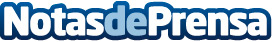 veinte20 se une a Cione UniversityGracias a ello los socios de Cione cuentan con importantes ventajas en el acceso a la formación de este un centro de referencia en la formación universitaria de postgrado en el área de la OptometríaDatos de contacto:Javier Bravo606411053Nota de prensa publicada en: https://www.notasdeprensa.es/veinte20-se-une-a-cione-university_1 Categorias: Nacional Medicina Franquicias E-Commerce http://www.notasdeprensa.es